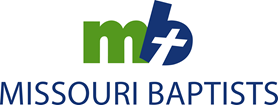 HOW YOUR CHURCH MAY AFFILIATE WITH THE MISSOURI BAPTIST CONVENTIONStep 1: Complete the Resolution for AffiliationIt’s a simple three-page documentEnclosed for your reference is a copy of the MBC Constitution; pay particular attention to Article II – CompositionEmail the completed form to newaffiliations@mobaptist.org or mail to:New Church Affiliationc/o The Missouri Baptist Convention400 E. High StreetJefferson City, MO  65101Step 2: Meet with a regional MBC multiplying churches missionaryThe missionary contacts you to schedule an appointmentThis is a good time to ask questions and clarify issuesAlthough it is not required, the missionary may request an endorsement from the Director of Missions for your local Missouri Baptist associationStep 3: Engage with the Cooperative Program Submit an initial contribution to the Missouri Baptist Convention with the completed Resolution for AffiliationDetermine your ongoing contribution to the Cooperative Program. This is a percentage (or amount) of undesignated receipts sent to the MBC for cooperative missions throughout the state and around the world (learn more about the Cooperative Program at www.mobaptist.org/cp) Your church, as an autonomous local body of believers, determines the percentage or amount you give to cooperative missions through the Cooperative ProgramStep 4: Receive a welcome packet and begin regular contributions to the Cooperative ProgramThe welcome packet includes a letter from the MBC’s Executive Director. Once you receive the letter, your church is considered an MBC-affiliated church.A supply of pre-printed remittance forms featuring your church’s unique Cooperative Program tracking number is included in your welcome packet; these forms are to accompany your future contributions to the Cooperative Program.A sample remittance form is attached for your information.Step 6: Be inducted into the Missouri Baptist ConventionMissouri Baptists will formally induct you into the MBC at their Annual Meeting, normally held in late October.Step 7: Remain in good standing with the Missouri Baptist ConventionContribute to the Cooperative Program on at least an annual basisDo not contribute to any other national convention of churches or organization that acts as a national convention, and do not send representative(s) or Messenger(s) to such a convention (Any organization that independently sends and ordains ministers to the United States military services is considered a national convention)Do not contribute financially to the work of any other state convention or organization that acts as a state convention in Missouri.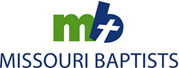 Resolution for AffiliationName of Church      Church EIN (Employer Identification Number)      Address      Pastor’s Name      Attached is a copy of the Constitution and Bylaws of the Missouri Baptist Convention. These are the documents that define our beliefs, relationships, and practices. Pay particular attention in the Constitution to “Article II-Composition” as it speaks to the matters of “Single Alignment”.Do you agree to enter into and abide by this covenant relationship with the Missouri Baptist Convention? Understand that this includes the issue of “Single Alignment” with other denominational-type networks in Missouri.      Yes      NoWill you agree to participate in our Acts 1:8 vision of cooperative missions by giving regularly to and promoting the Cooperative Program through the Missouri Baptist Convention? Yes      NoHow, why, and when did your church come into existence?      *If you have answered “no” to any of these questions, please explain:     Signature _______________________________________________________     Date _____________Position at church:      Pastor      Moderator      ClerkResolution for Affiliation / documentationIn a business meeting on      , 20     ,      (Church or Mission Name)voted to affiliate with the Missouri Baptist Convention in its program of single alignment with the Southern Baptist Convention.Check one:      Church      MissionChurch Targeted Demographic (indicate only one as the majority):   White Non-Hispanic  Black (African-American)  Hispanic  Native American  Korean  Chinese  Other Asian  Haitian  Other:      If you are a mission, who is your sponsoring church or organization?:      Number of members on date of the vote to affiliate:      Date of first service:      , 20     .If a member of a Baptist association, what association will you be affiliated with?:      Mailing address for the applying church/mission (person receiving mail):Name:      Address (PO Box or Street):      City            State:          ZIP:      Present Meeting Address:Name:      Address (PO Box or Street):      City            State:          ZIP:      Church Phone: (     )      Email:           Web address:      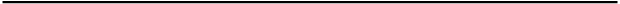 Pastor Information:Name:           Email:      Address (PO Box or Street):      City:           State:           ZIP:      Home phone: (     )           Work phone: : (     )           Cell phone: : (     )      Church Secretary Information:Name:           Email:      Address (PO Box or Street):      City:           State:           ZIP:      Home phone: (     )           Work phone: : (     )           Cell phone: : (     )      Church Treasurer Information: (person who signs the checks)Name:           Email:      Address (PO Box or Street):      City:           State:           ZIP:      Home phone: (     )           Work phone: : (     )           Cell phone: : (     )      Church Clerk Information: (person who keeps records of the membership)Name:           Email:      Address (PO Box or Street):      City:           State:           ZIP:      Home phone: (     )           Work phone: : (     )           Cell phone: : (     )      I hereby state that the above information is accurate.Signed:____________________________________		___________________________________CHURCH CLERK	(or other leadership representative)		MODERATOR OR PASTOREmail the completed form to newaffiliations@mobaptist.org or mail to:New Church Affiliationc/o The Missouri Baptist Convention400 E. High StreetJefferson City, MO  65101